CURSOS JUSTICIA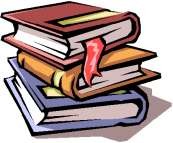 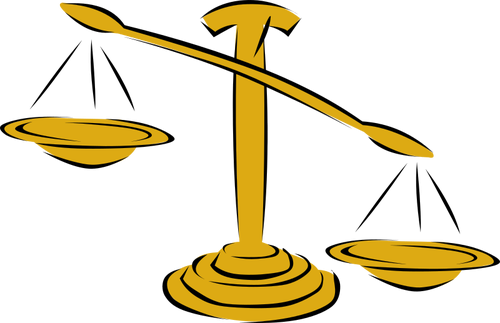 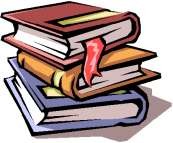  Dirigidos a empleados de la Administración de Justicia. 
Cursos homologados con aprovechamiento 
por el Instituto Navarro de Administración Pública. Resolución 1/2021SEGUNDO SEMESTRE 2021Celebración ON LINE- VideoconferenciaHorario: 17:30 – 20:30 horas(*) Cursos C59 y C61:CURSOS ONLINE (autoaprendizaje) (más cursos en nuestra web: fundacion@fundacionarista.es)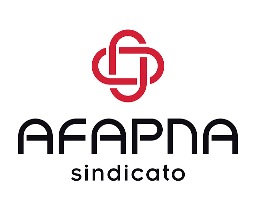 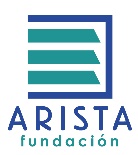 CURSOFECHASHORASPRECIO (*)C59- “El Proceso monitorio y el Juicio Cambiario en los Procedimientos en la Jurisdicción Civil”19, 22, 24 y 26 noviembre12Consultar tablas.C61- “El Sumario y El Procedimiento Abreviado en Procedimientos en la Jurisdicción Penal.” 13, 15, 17 y 20 diciembre12Consultar tablas.Nº ALUMNOSPRECIO AFILIADOPRECIO NO AFILIADO6-885 €/mes95 €/mes9-1165 €/mes75 €/mes12-1555 €/mes65 €/mesCURSOFECHASHORASPRECIO AFILIADOPRECIO NO AFILIADOCurso Ley 39/2015 de Procedimiento Administrativo común de las Administraciones Públicas y Ley 40/2015 de Régimen jurídico del Sector PúblicoCurso Online50 h.3050Función Pública ICurso Online50 h.3050Función Pública IICurso Online50 h.3050Redes SocialesCurso Online20 h.2040INSCRIPCIÓN: 
fundacion@fundacionarista.es  – tfno. 670 322 083afapna.justicia@navarra.es – tfno. 848 425 224